Temat: Krajobraz  pustyni gorącejPotrzebne materiały: podręcznik ( str. 127-130) Zadanie ✍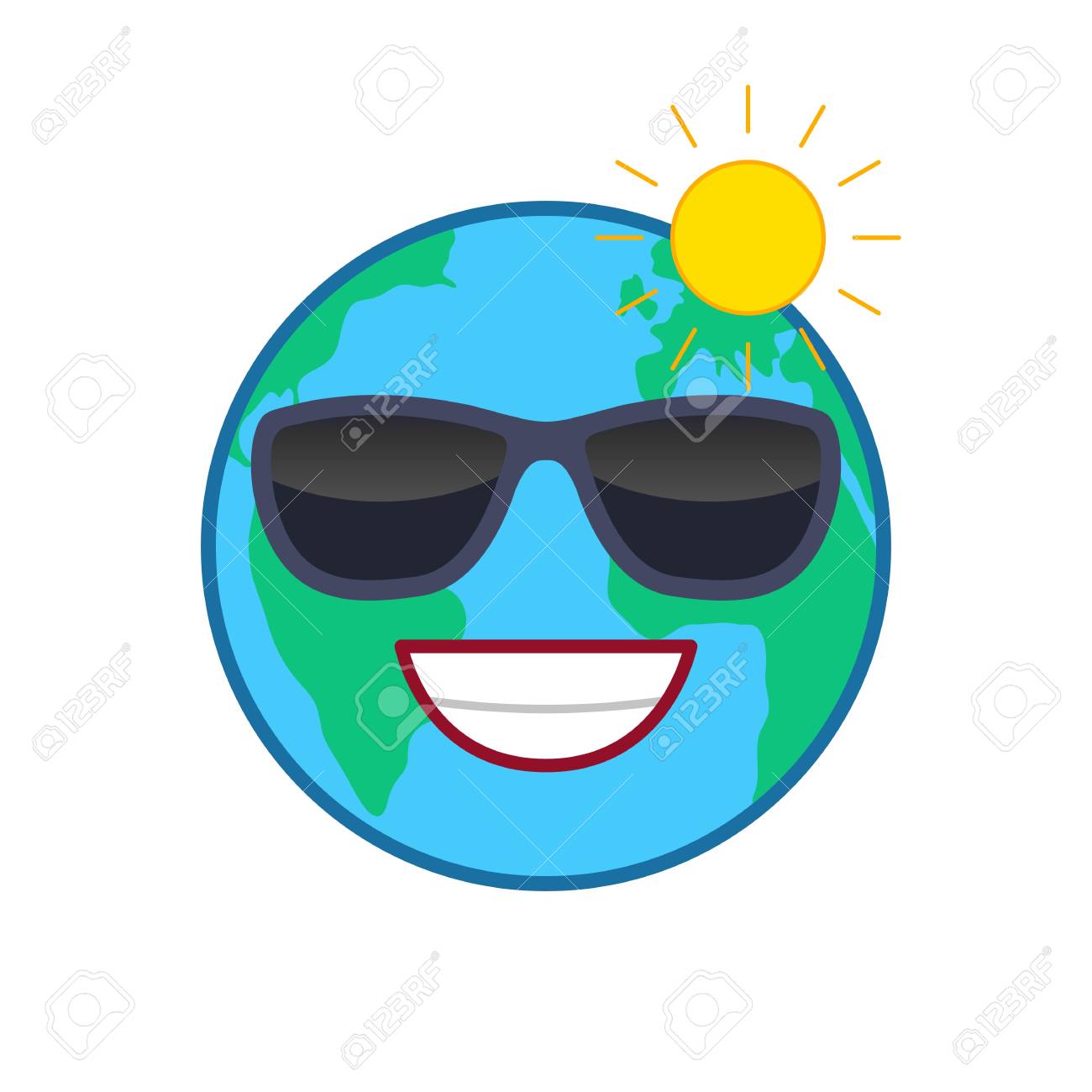 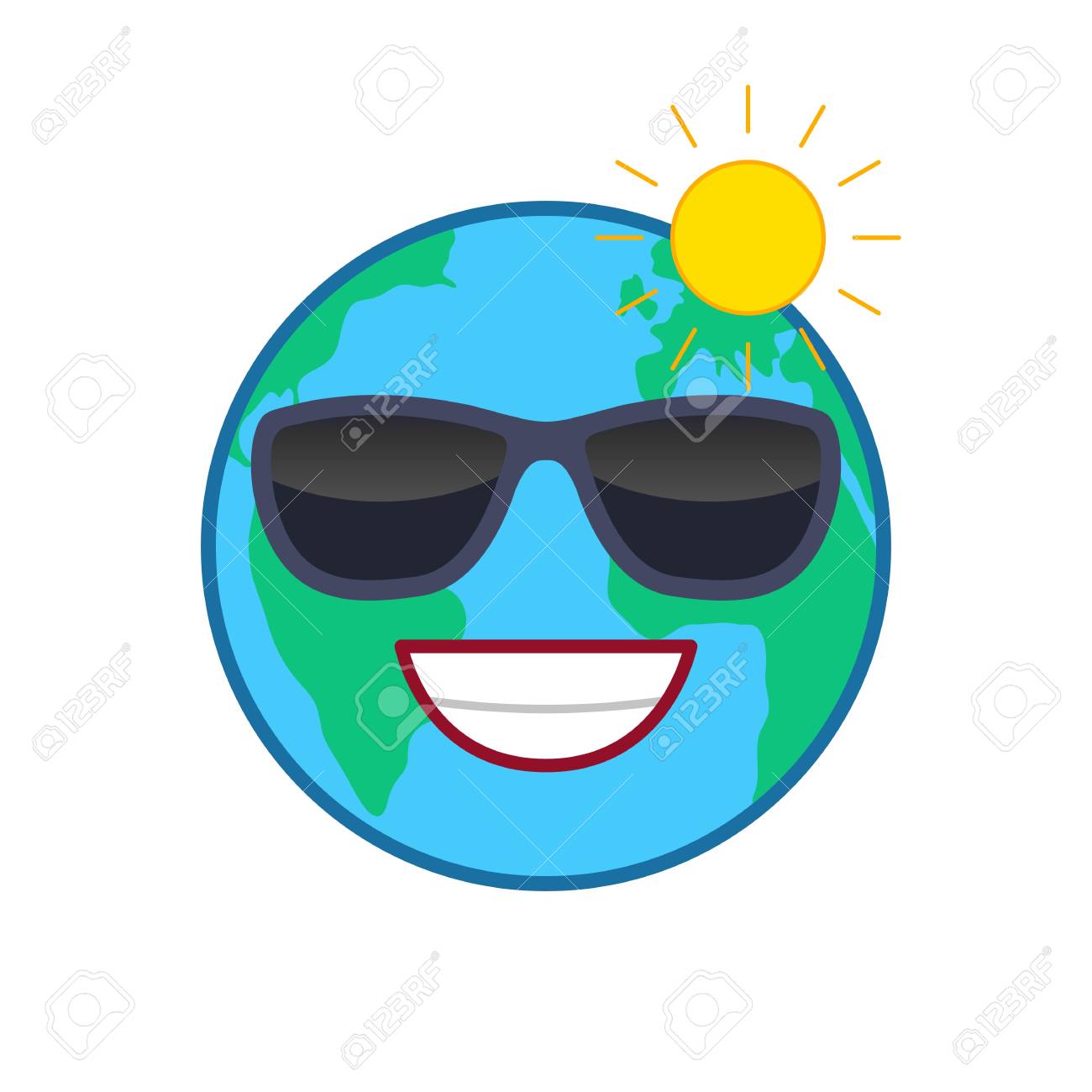 NACOBEZU ( czyli : Na co będę zwracał uwagę)położenie strefy pustyń gorących klimat strefy pustyń gorących rzeźba terenu w strefie pustyń gorącychświat roślin i zwierząt strefy pustyń gorącychżycie mieszkańców pustyń gorących Słowniczek :Pustynia – teren na którym nie występuje zwarta szata roślinna Oaza – obszar na pustyni gdzie występuje roślinność, dzięki płytkiemu zaleganiu wody pod powierzchnią Ziemi● Cechą  krajobrazów pustyń gorących  jest uboga roślinność lub jej brak.Dlaczego na Ziemi istnieją pustynie?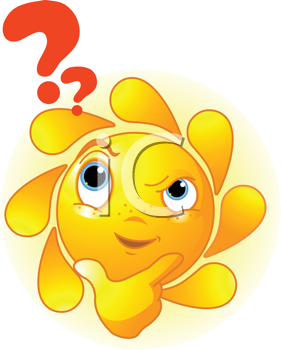 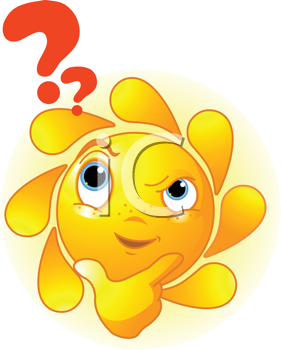 Odpowiedź na to pytanie uzyskasz po przeanalizowaniu map w podręczniku: mapy rocznej sumy opadów str.107mapy średniej rocznej temperatury powietrza str. 106mapy rozmieszczenia pustyń gorących str. 127klimogramu str. 127Zad. 1✍   Odszukaj na mapie świata (atlas lub podręcznik ) podane pustynie napisz na którym kontynencie występują :  zapisz w zeszycie  1 Gobi, 2. Takla Makan, 3. Kyzył-kum, 4. Ar Rab-al-Chali, 5. Thar.  6. Sahara,7. Namib, 8. Kalahari.: 9. Atakama. 10. Wielka PustyniaPiaszczysta, 11. Wielka Pustynia Wiktorii, 12. Pustynia GibsonaJuż wiesz , że Pustynie gorące znajdują się w pobliżu zwrotników  czyli w strefie zwrotnikowej ( przypomnij sobie nazwy zwrotników) . Obszary te cechuje bezchmurne niebo przez cały rok oraz wysoka średnia roczna temperatura powietrza . Dla pustyni gorącej charakterystyczne są duże wahania temperatury między dniem , a nocą W dzień temp. może osiągać 50ᵒC , a w nocy spadać do Oᵒ. Najważniejszą przyczyną pustyń jest niewielka ilość opadów występują one rzadko i nieregularnie.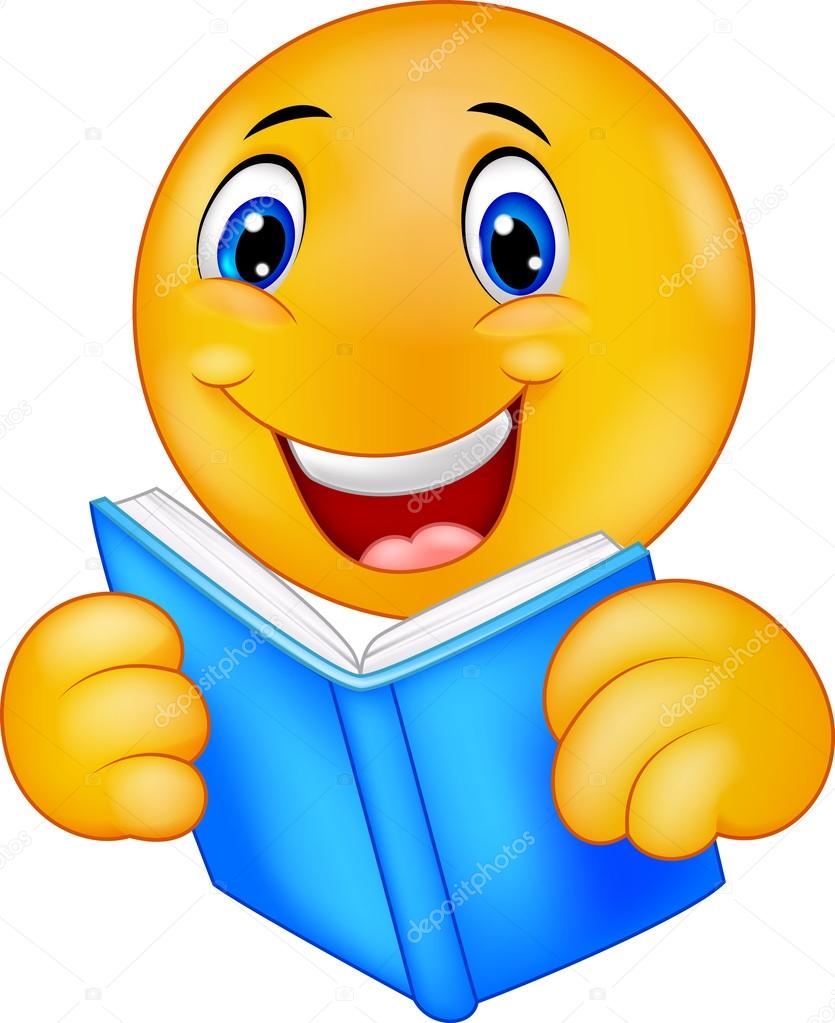 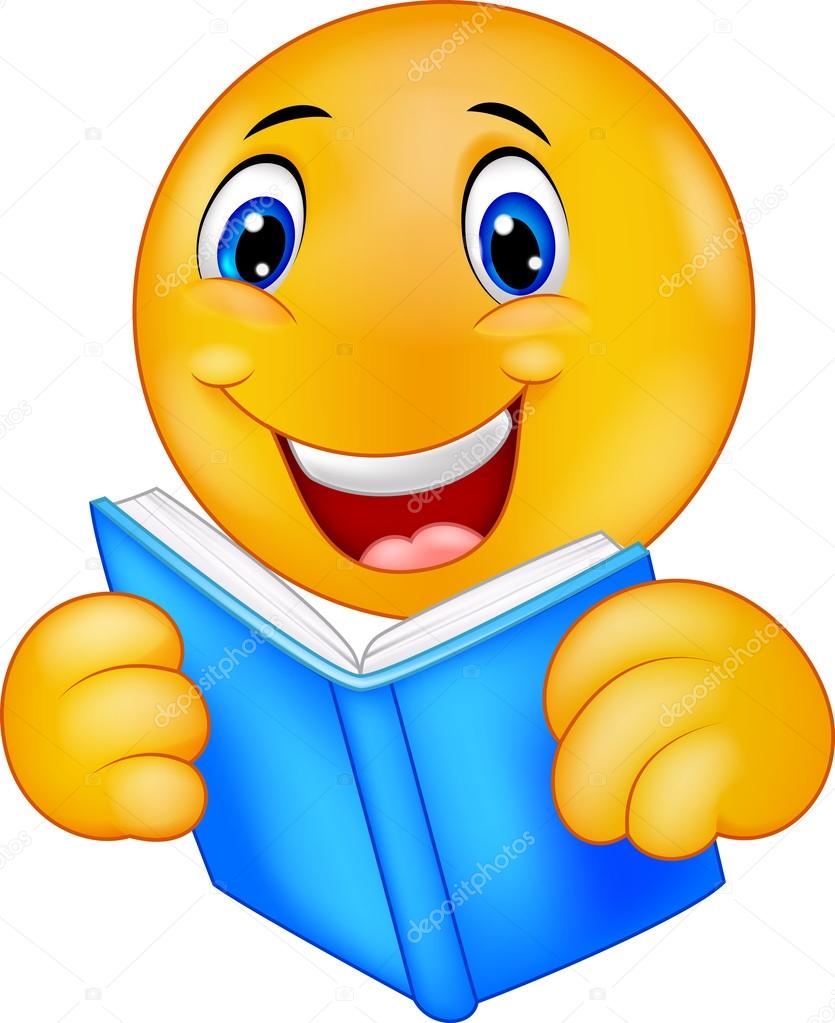 Zad. 2 Wyszukaj informacje w podręczniku na temat  roślin i zwierząt występujących na pustyni gorącej .Trudne warunki na pustyni nie sprzyjają osiedlaniu się ludzi. Czy można tam żyć?-  dowiedz się korzystając  treści w podręczniku ● Pustynie gorące  w zależności od rodzaju podłoża   mogą być piaszczyste, kamieniste, żwirowe – odszukaj ilustracje w podręczniku przedstawiające rodzaje tych pustyń – czym się charakteryzują ? Zad. 3✍ zapisz w zeszycie Rozpoznaj na podstawie opisów rodzaje pustyń gorących, a następnie zapisz ich nazwy.Pustynia pokryta masami piasku w postaci wydm:……………………………Pustynia, na której możemy znaleźć grzyby skalne:……………………………………Pustynia pokryta niedużymi fragmentami skał i okruchami skalnymi:………………